农村水电站安全生产标准化评审管理系统专家用户操作说明杭州国望科技有限公司2020年01月用户登录网址 http://www.ncsdab.cn 点击右上方“评审用户登录”按钮，如下图：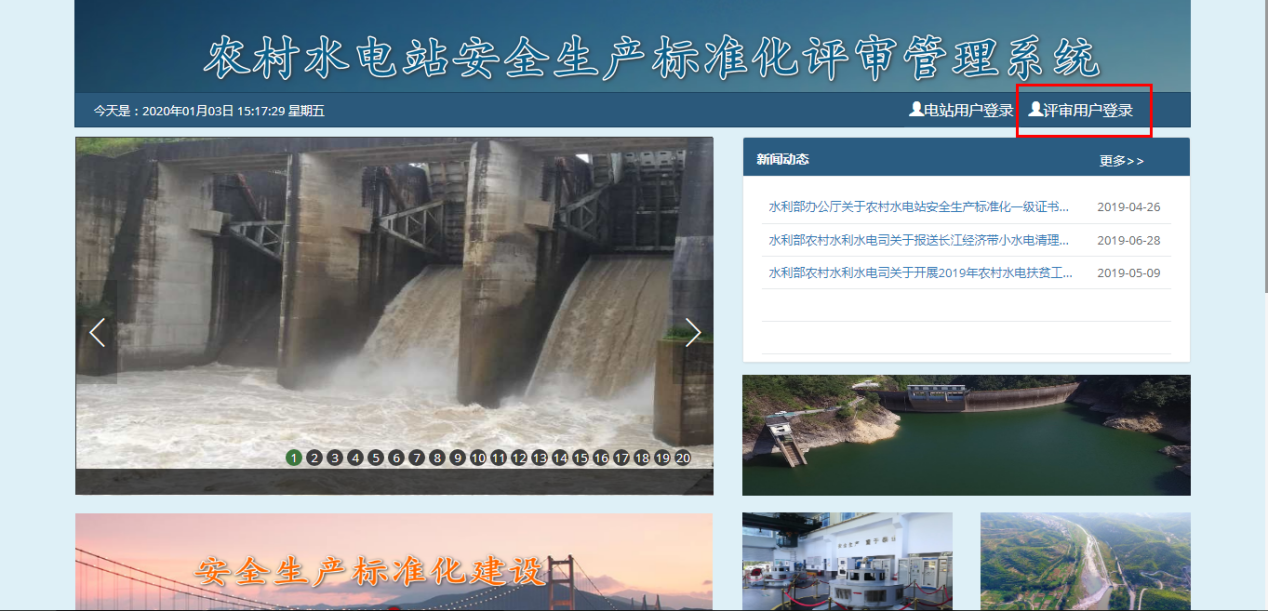 手机号即为登录帐号，正确输入验证码，点击“登录”按钮即可。如下图：（默认密码为“123456”，请登录后，尽快修改密码）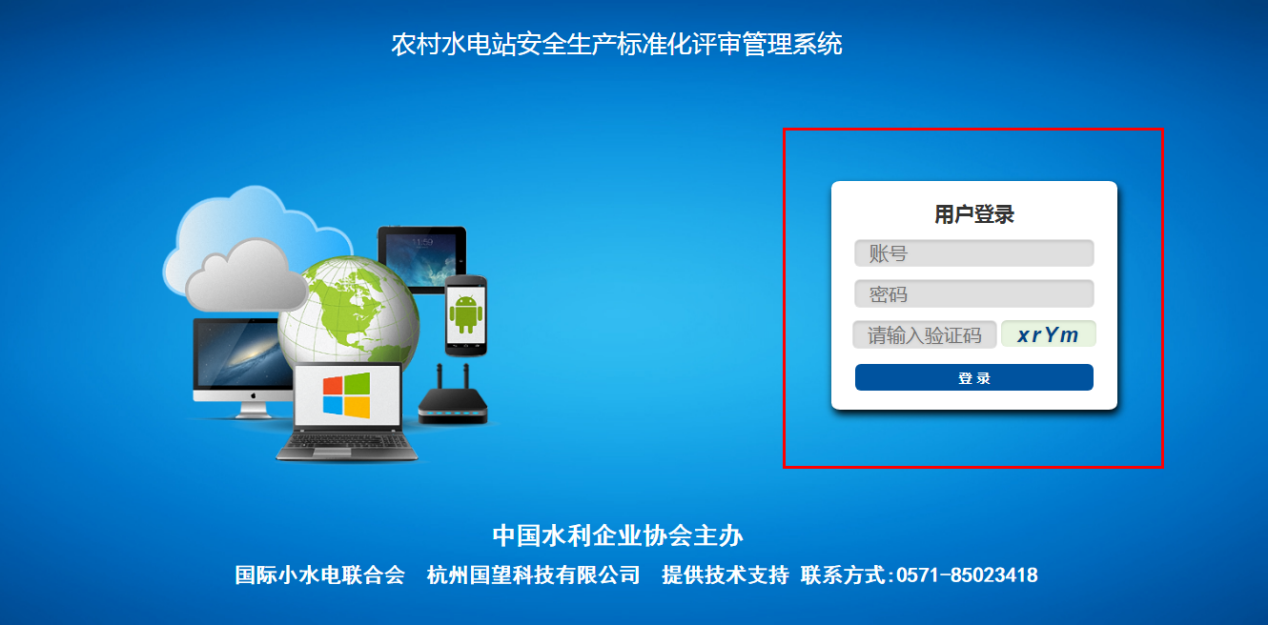 评审资料专家用户登录成功后，主要有四个模块：“专家省级评审”、“专家部级评审”、“修改密码”、“退出”。“专家省级评审”：电站申报材料提交后，由省级部门将其材料分配给专家进行评审。“专家部级评审”：省级部门将电站申报材料及省级意见提交并推荐给部级后，由部级部门将其材料分配给专家进行评审。2.1专家省级评审进入“专家省级评审”模块页面，页面如下图所示：列表中显示的是需要当前用户需要进行省级评审的电站。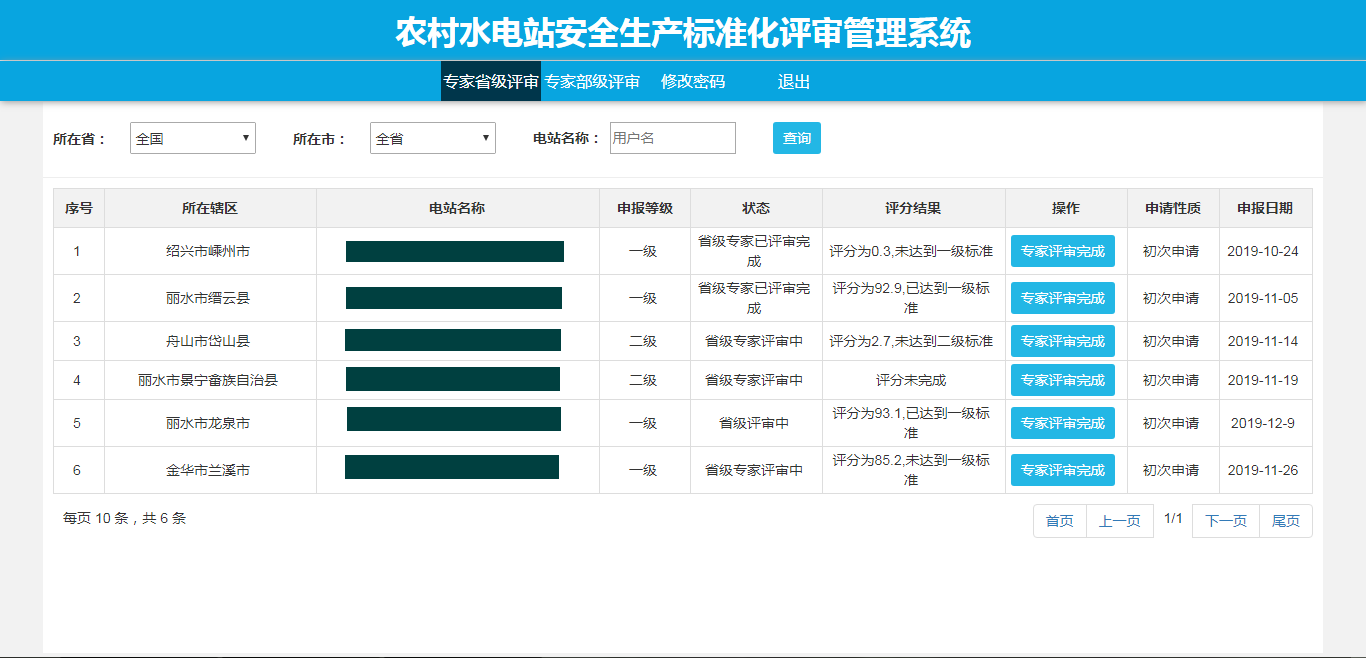 点击“电站名称”，跳转电站申报详情页面，如下图所示。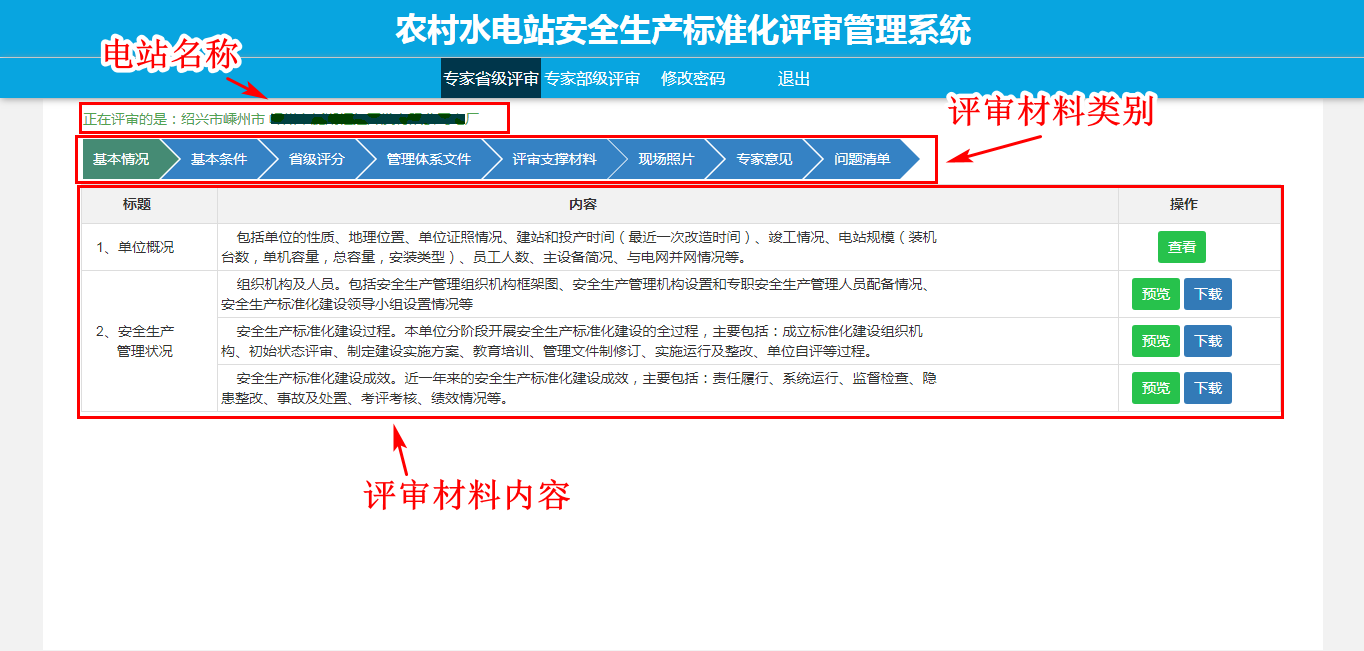 基本情况主要描述了电站概况及电站安全生产管理状况，专家用户可对电站的资料给予评审意见，在省级评分中根据电站的自评打分及资料情况进行打分。评审完毕后，需要上传专家意见，对于需要退回的电站可以在问题情况中补充退回的解释补充说明。最后，返回到列表页面，点击评审完成即可通知省级用户，进行（向部推荐或是退回电站）操作。2.2专家部级评审进入“专家部级评审”模块页面，页面如下图所示：列表中显示的是需要当前用户需要进行部级评审的电站。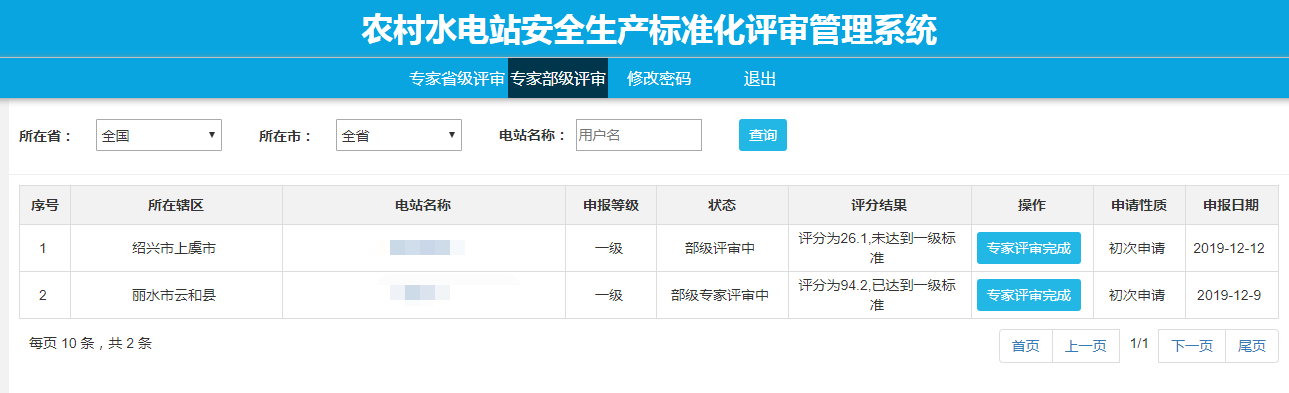 点击“电站名称”，跳转电站申报详情页面，如下图所示。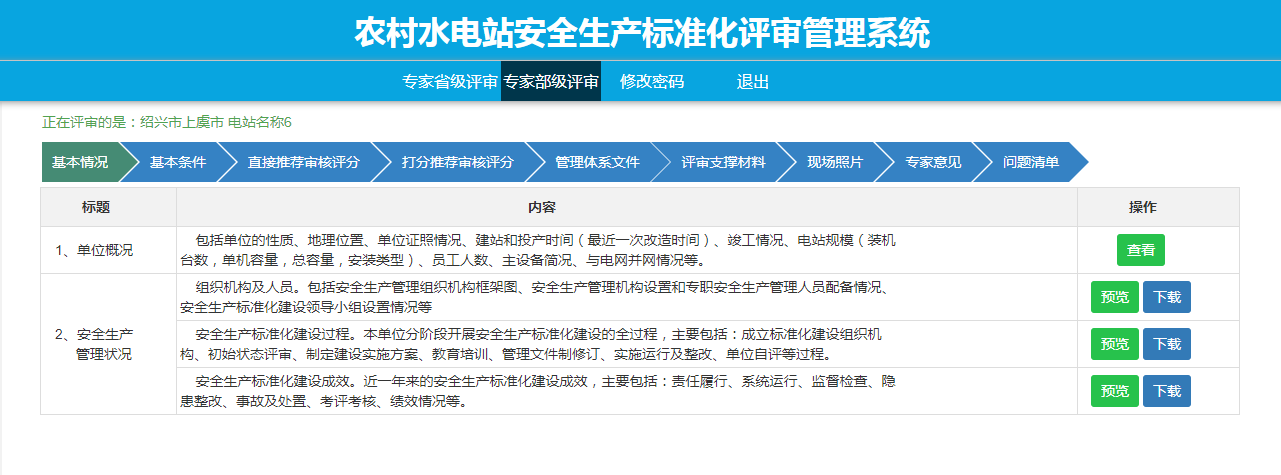 电站申报详情页面包括了电站申报材料以及省级的评审意见。基本情况主要描述了电站概况及电站安全生产管理状况，专家用户可对电站的资料给予审核意见，在部级评分中根据电站的自评打分、省级评分及资料情况进行打分。审核完毕后，需要上传专家意见，对于需要退回的电站可以在问题情况中补充退回的解释补充说明。最后，返回到列表页面，点击评审完成即可通知部级用户，进行（评审通过或是退回电站）操作。修改密码点击“修改密码”按钮，如下图所示，弹出修改密码框，填写确认即可。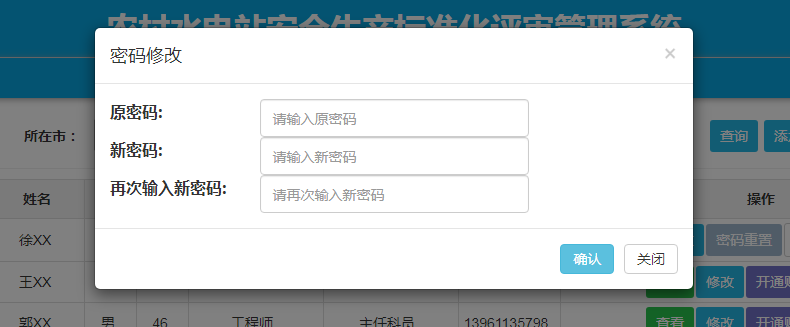 